Cooper Middle School FY22 Title 1 Budget Snapshot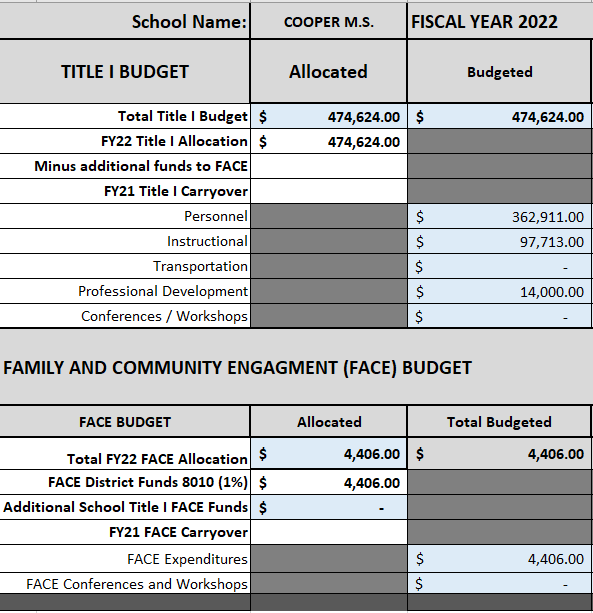 